Actieplan 2023WonenNauwe betrokkenheid bij planontwikkeling schoollocaties; Bevorderen dat er ook betaalbare woningen voor starters en doorstromers uit huurwoningen en aantrekkelijke en betaalbare woningen voor senioren komen. Bevorderen dat Kamerikers de eerste keus krijgen een woning te kopen. Samen met de gemeente zoeken naar een locatie voor een CPO Starterswoningenproject.Door middel van politieke contacten voorsorteren op beschikbaar komen van ontwikkeling nieuwe woningbouwlocaties (Kamerik NO-3)Bevorderen dat er woningen komen op het bedrijventerrein Lindenlaan, waaronder woningen voor startersVerkeer, vervoer, bereikbaarheidAandacht voor een veilige fiets- en loop verbinding tussen Kamerik en Woerden, opknappen en verbreden van het fietspad. Haarbaarheidsonderzoek 2023, uitvoering 2024. Indien nodig contact hierover leggen met de Provincie Utrecht.Samen met de bewoners van De Kanis de mogelijkheden onderzoeken voor het behoud van een fietsoversteek over de Wetering bij het Oortjespad.Verbetering van het onderhoud van de uitstapstroken/bermen voor fietsers en wandelaars langs de buitenwegen.Betrokken blijven bij de aanleg van een rotonde Spruitweg – Ir. Enschedeweg en de daarbij behorende (tijdelijke) verkeersmaatregelen en omleidingen.Blijven aandringen bij de gemeente op behoud van het fietspad langs Oortjespad en het veilig aansluiting op het fietspad langs de Ir. Enschedeweg.In overleg met bewoners onveilige plekken signaleren en proberen op te lossen, onder andere situatie Lindenlaan-Meidoornlaan-Berkenlaan en de Beukenlaan-Knotwilgenlaan.Signaleren van gevaarlijke plekken door begroeiing en bij de gemeente aandringen op aanpak hiervan (oa riet langs de Wetering)Inzetten van de Smiley snelheidsmeter op plekken waar bewoners ervaren dat er te hard gereden wordt Openbare ruimte en groenStaat van onderhoud van groen blijven monitoren en indien nodig signaleren bij de gemeente/groenaannemer. Inzicht verkrijgen in contract en voorwaarden groenbeheer.Bevorderen van bloemrijke natuurvriendelijke bermen voor verbeteren van biodiversiteit en bijenstand, onder andere door bevorderen van afvoer maaiselOverleg over MOP en keuze van projecten.Met werkgroep verder aan de slag met het herstel Rijksbeschermd dorpsgezicht.Betrokkenheid bij totstandkoming van het Bomenplan en de uitvoering daarvan, onder andere door inbreng van wensen van bewoners.Duurzaam behoud van plantenbakken langs de Van Teylingenweg en Mijzijde in Dorp en De KanisZorg en welzijnVinger aan de pols houden voor laagdrempelige en goed vindbare zorg, i.s.m. Woerden Wijzer. De ontwikkelingen op het gebied van welzijn en sport in onze gemeenschap volgen en eventuele zorgen hierover signaleren.Stimuleren dat er een beweegpark en natuurspeelplaats komen in Park Mijzijde.Samen met de gemeente en betrokken partijen een plan uitwerken voor een nieuw Dorpshuis De Schulenburch met sporthal en bevorderen dat de voorzieningen in tussentijd voor de Kamerikse activiteiten behouden blijven.Initiatief van enkele inwoners voor een “Plekberaad” ondersteunen.Economie, bedrijvigheid en landbouwBetrokkenheid bij herstructurering/revitalisering bedrijventerrein en de parkeervoorzieningen aldaar. De bal ligt in eerste instantie bij de ondernemersvereniging.Inzetten voor behoud van voorzieningen en bedrijven in Kamerik.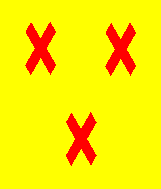    Dorpsplatform Kamerik Voor alle Kamerikse belangen